消费品召回计划生产者名称福建省长泰教育印刷厂产品名称作文簿品牌涉及数量300本型号/规格A4开生产起止日期2021年9月1日至2021年9月30日生产批号/批次202109产品描述及外观图片作文簿内页白纸印绿色，封面牛皮纸印红色。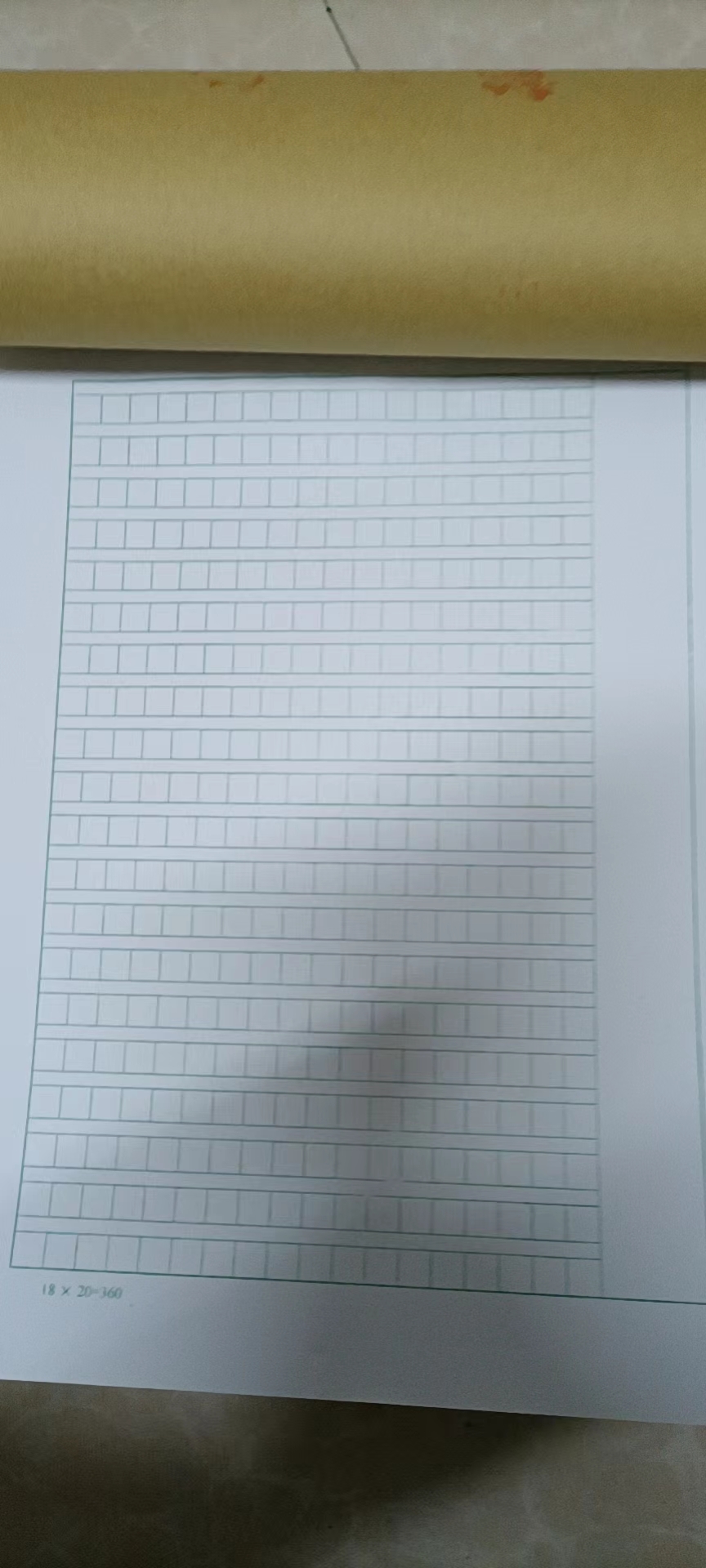 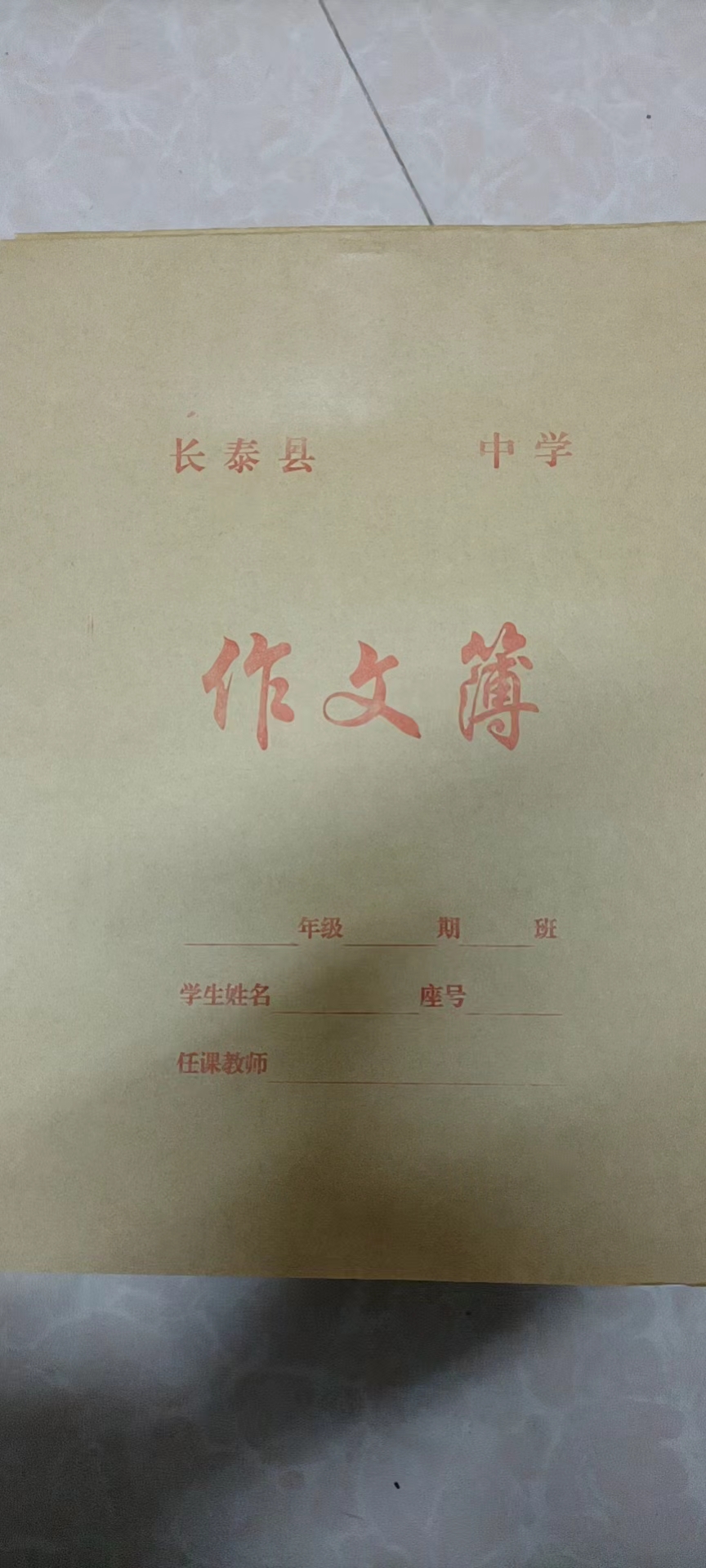 存在的缺陷亮度（白度）不符合标准GB21027-2020的要求可能导致的后果使用者在使用过程中可能对视力造成影响避免损害发生的应急处置方式立即停止使用问题产品具体召回措施为消费者提供退换货服务召回负责机构福建省长泰教育印刷厂召回联系方式13328351788召回进度安排2022年6月27日至2022年9月27日，福建省长泰教育印刷厂在门店发布召回公告，并通过公司售后热线等方式通知经销商此次召回事宜，为购买该批次产品的消费者提供退换货服务。同时，消费者也可拨打电话13328351788了解具体事宜。其他需要报告的内容无其他信息相关用户也可以登录缺陷产品管理中心网站dpac.samr.gov.cn、www.recall.org.cn或关注微信公众号（SAMRDPAC)，或拨打缺陷产品管理中心热线电话：010-59799616，了解更多信息。